 Yer Altı Suları Ve KaynaklarYER ALTI SULARI VE KAYNAKLARYağışlarla yeryüzüne düşen suların bir kısmı yüzeyden akarken, bir kısmı da yer altına sızarak orada akış oluştururlar. Bunlara yer altı suyu, yer altı sularının kendiliğinden yeryüzüne çıktığı yerlere de kaynak adı verilir.1. Yer altı SularıTürkiye, yer altı suları bakımından oldukça zengin sayılır. Jeolojik yapı ve yerşekilleri yer altı sularının özelliklerini belirler. Kumlu ve çakıllı yapılarda bol miktarda yer altı suyu bulunur. Ülkemizde, özellikle kıyı bölgelerimizdeki ovalar ve deltalar, oldukça zengin yer altı suyuna sahiptir. Ayrıca, karstik alanlarımızda da yer altı suyu oldukça fazladır.2. KaynaklarArtezyen Kaynaklar: Özellikle kıvrımlı yapılarda iki geçirimsiz tabaka arasında bulunan geçirimli tabakalarda basınçlı yer altı suları birikir. Bu suların bulunduğu alanlar sondajla açılırsa, bu sular basınçlı bir şekilde fışkırır. Böyle kaynaklara artezyen kaynak adı verilir.Karstik Kaynaklar: Kireçtaşlarının çatlaklarından sızan suların, yer altı mecralarında toplanması ve bunların vadi tabanı ile yamaçlarında bol debili akması sonucunda oluşurlar.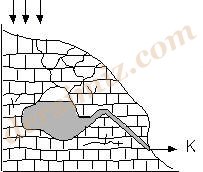 Karstik kaynaklar, kalkerli arazide oluştuğu için, suları bol miktarda kireç içerir. dersimiz.comÜlkemizde başta Akdeniz Bölgesi olmak üzere karstik arazilerin bulunduğu alanlarda bol su çıkaran karstik kaynaklar bulunur.Fay kaynakları: Fay hatlarındaki çatlaklardan yeryüzüne çıkan sıcak suların oluşturduğu kaynaklardır. Ülkemizde fay kaynakları en çok, Ege Bölgesi ve Güney Marmara Bölümü’ndeki grabenler boyunca görülür. Ayrıca Kuzey Anadolu fay hattı üzerinde de bu tür kaynaklar oluşmuştur.Yamaç kaynakları: Dağ ve vadi yamaçlarında, geçirimsiz bir tabakanın yüzeyi kestiği yerlerde oluşurlar.Termal Kaynaklar ve Kaplıcalar: Yerin derinliklerine sızan sular, yerin iç ısısının etkisiyle ısınarak yeryüzüne çıkarlar. Bu şekilde oluşan sıcak su kaynaklarına termal kaynak ve kaplıca adı verilir. Eğer bu kaynakların suyu çok sıcak ise ve basınçlı olarak yeryüzüne çıkıyorlarsa, bunlara gayzer, suları az sıcak ise, bunlara da ılıca denir.Sıcak su kaynakları aynı zamanda bileşimlerinde çözünmüş halde kimyasal madde bulundururlar. İçlerinde mineral bulunan bu sular maden suyu olarak adlandırılmıştır.